SECONDARY MATH 3OBJECTIVE	1. I can expand binomials.		NOTES	Binomial Theorem:  For any positive integer n,  , where .Pascal’s Triangle can also be used to determine the coefficient.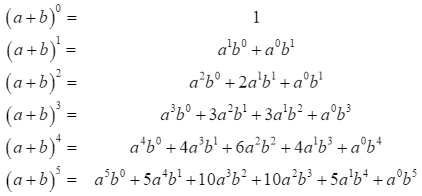 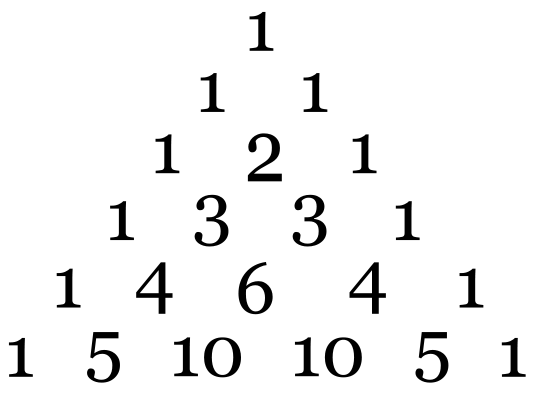 EXAMPLES  ExpandPRACTICE   1-4							NAME______________________________										[SHOW YOUR WORK]											Expand the following: